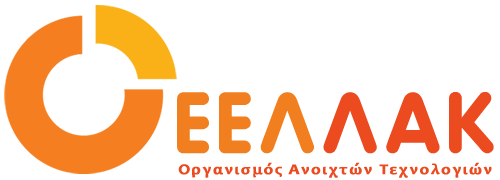 Τετάρτη 1 Αυγούστου 2018ΔΕΛΤΙΟ ΤΥΠΟΥΔημοσιεύτηκε το πρόγραμμα του Πανελληνίου Συνεδρίου Scientix για την εκπαίδευση STEMΟ Οργανισμός Ανοιχτών Τεχνολογιών ΕΕΛΛΑΚ, η Πανελλήνια Ένωση Υπευθύνων ΕΚΦΕ(ΠΑΝΕΚΦΕ) σε συνεργασία με το  European SchoolNet διοργανώνουν το  Πανελλήνιο Συνέδριο Scientix για την εκπαίδευση STEM στις  3 & 4 Σεπτεμβρίου 2018 στο Ε.Μ.Π. στην Πολυτεχνειούπολη Ζωγράφου.Το Scientix (www.scientix.eu) είναι ένα Ευρωπαϊκό έργο που υποστηρίζεται από το European SchoolNet (www.eun.org) με σκοπό την ενίσχυση της εκπαίδευσης STEM στα Ευρωπαϊκά Εκπαιδευτικά Συστήματα. Στην Ελλάδα, ο Οργανισμός Ανοικτών Τεχνολογιών(ΕΕΛΛΑΚ), υποστηρίζει το έργο σε εθνικό επίπεδο.Σκοπός του συνεδρίου είναι η ανάδειξη καινοτόμων εκπαιδευτικών πρακτικών από την Εκπαίδευση Φυσικών Επιστημών, Τεχνολογίας, Μηχανικής και Μαθηματικών (STEM) έτσι όπως σταδιακά διαμορφώνονται στη σύγχρονη σχολική πραγματικότητα.
Κατα την διαρκεια του συνεδρίου θα πραγματοποιηθούν πάνω 60 ομιλίες και 16 εργαστήρια από ακαδημαϊκούς και εκπαιδευτικούς σε θέματα όπως:         Εκπαιδευτική ΡομποτικήΕκπαιδευτική ΚαινοτομίαΕκπαιδευτική Πολιτική και STEMΠαρουσιάσεις καινοτόμων εκπαιδευτικών πρακτικών από την Εκπαίδευση Φυσικών Επιστημών, Τεχνολογίας, Μηχανικής και Μαθηματικών (STEM)Σενάρια διδασκαλίας μαθημάτων με την αξιοποίηση καινοτόμων εκπαιδευτικών πρακτικών από την Εκπαίδευση Φυσικών Επιστημών, Τεχνολογίας, Μηχανικής και Μαθηματικών (STEM)Αξιοποίηση των καινοτόμων εκπαιδευτικών πρακτικών από την Εκπαίδευση Φυσικών Επιστημών, Τεχνολογίας, Μηχανικής και Μαθηματικών (STEM) στη διδασκαλία μαθημάτων στην Πρωτοβάθμια και Δευτεροβάθμια Εκπαίδευση.Εκπαιδευτικά Λογισμικά STEMΕΛ/ΛΑΚ και καινοτόμες εκπαιδευτικές πρακτικές από την Εκπαίδευση Φυσικών Επιστημών, Τεχνολογίας, Μηχανικής και Μαθηματικών (STEM)Το αναλυτικό πρόγραμμα του συνεδρίου https://scientix.ellak.gr/draft-program/.Για την παρακολούθηση του συνεδρίου απαιτειται εγγραφή στο https://scientix.ellak.gr/engrafes/ . Για την παρακολούθηση των εργαστηρίων απαιτείται εγγραφή στο https://scientix.ellak.gr/ergastiria-workshops/____________________________________________________________Το Πανελλήνιο Συνέδριο Scientix για την εκπαίδευση STEM υποστηριζεται και με χορηγίες του Ελληνικού Ανοικτού Πανεπιστημίου, της EPSON και του Εθνικού Μετσόβιου Πολυτεχνείου.__________________________________________________________________Ο Οργανισμός Ανοιχτών Τεχνολογιών - ΕΕΛΛΑΚ ιδρύθηκε το 2008, σήμερα αποτελείται από 35 Πανεπιστήμια, Ερευνητικά Κέντρα και κοινωφελείς φορείς. Ο Οργανισμός Ανοιχτών Τεχνολογιών - ΕΕΛΛΑΚ έχει ως κύριο στόχο να συμβάλλει στην ανοιχτότητα και ειδικότερα στην προώθηση και ανάπτυξη των Ανοιχτών Προτύπων, του Ελεύθερου Λογισμικού, του Ανοιχτού Περιεχομένου, των Ανοιχτών Δεδομένων και των Τεχνολογιών Ανοιχτής Αρχιτεκτονικής στο χώρο της εκπαίδευσης, του δημόσιου τομέα και των επιχειρήσεων στην Ελλάδα, ενώ παράλληλα φιλοδοξεί να αποτελέσει κέντρο γνώσης και πλατφόρμα διαλόγου για τις ανοιχτές τεχνολογίες. Ανάμεσα στους φορείς που συμμετέχουν στον Οργανισμό Ανοιχτών Τεχνολογιών - ΕΕΛΛΑΚ είναι τα πιο πολλά ελληνικά Πανεπιστήμια και Ερευνητικά Κέντρα, ενώ για την υλοποίηση των δράσεων της ο Οργανισμός Ανοιχτών Τεχνολογιών - ΕΕΛΛΑΚ βασίζεται στην συνεργασία και ενεργή συμμετοχή των μελών της και της ελληνικής κοινότητας χρηστών και δημιουργών Ελεύθερου Λογισμικού, Ανοιχτού Περιεχομένου και Τεχνολογιών Ανοιχτής Αρχιτεκτονικής. Ο Οργανισμός Ανοιχτών Τεχνολογιών - ΕΕΛΛΑΚ εκπροσωπεί τα Creative Commons (wiki.creativecommons.org/Greece), είναι ιδρυτικό μέλος του COMMUNIA (www.communia-association.org), είναι ο ελληνικό κόμβος για το Open Data Institute (opendatainstitute.org), και είναι μέλος του Open Budget Initiative (internationalbudget.org/what-we-do/major-ibp-initiatives/open-budget-initiative).Επικοινωνία: Βιβή Πετσιώτη: 210 7474-271, info at ellak.gr